Yaz Okulu Ders Programı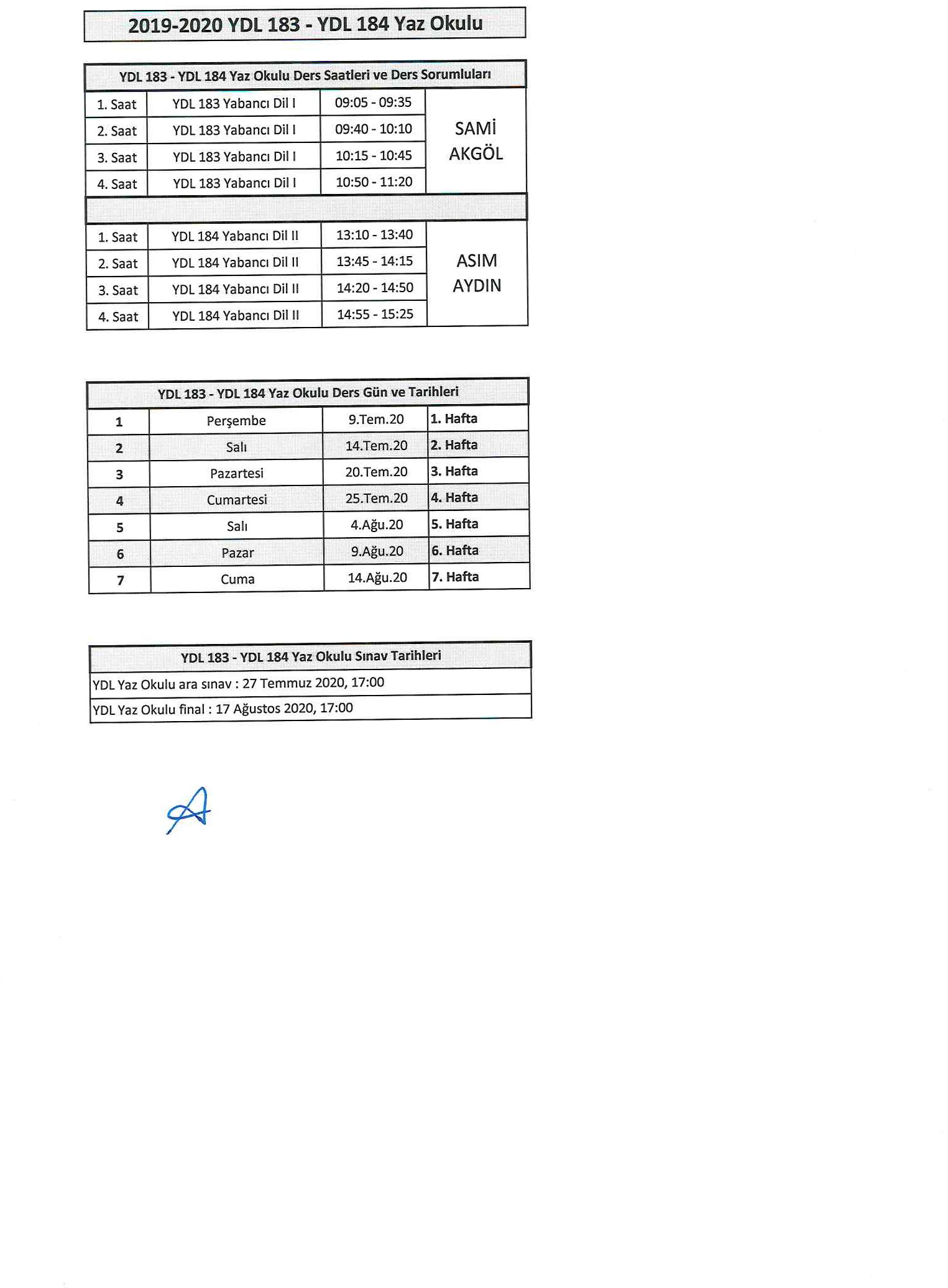 